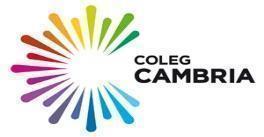 COLEG CAMBRIADISGRIFIAD SWYDD A MANYLEB YR UNIGOLYNEnw’r Swydd:  Swyddog PontioYn atebol i’r:   Cyfarwyddwr Cwricwlwm - Dysgu Sylfaen a SBA - LlaneurgainYstod Gyflog: Gradd Cymorth Busnes SP 23-26-----------------------------------------------------------------------------------------------------------------Bydd gofyn i’r Swyddog Pontio roi Interniaethau â Chymorth Llwybr 4 yn unol â manyleb y rhaglen.Prif Ddiben y Swydd:-Gweithio gyda phartneriaid a rhanddeiliaid i recriwtio dysgwyr ar Lwybr 4.Darparu cymorth bugeiliol priodol i ddysgwyr ar leoliad gwaith. Gweithio gyda chyflogwyr lleol i sicrhau bod lleoliadau gwaith yn cael eu sicrhau yn unol â'r llwybr gyrfa a ddewiswyd gan ddysgwyr.Adolygu a chynorthwyo dysgwyr ar leoliad gwaith, monitro eu cynnydd yn erbyn amcanion penodol y cytunwyd arnynt; cymryd camau cefnogol cywirol priodol i sicrhau cyflawniad.Gwethio gyda dysgwyr, cyflogwyr a chydweithwyr eraill i sicrhau llwybrau dilyniant ar gyfer pobl ifanc ar leoliadau gwaith. Cysylltu â'r holl asiantaethau atgyfeirio a chymorth yn effeithiol, yn fewnol ac yn allanol, ynghylch ADY, diogelu a dilyniant dysgwyr.Gweithio’n agos a thîm Cynhwysiad y coleg pan fo’n briodol.   Cyfrannu at CDU EFL ar gyfer pob dysgwr a sicrhau dilyniant effeithiol yn erbyn targedau a chanlyniadau dysgwyr wedi’u proffilioCefnogi’r prosesau sicrwydd ansawdd sy’n ymwneud ag EFL.Sicrhau bod arferion Iechyd a Diogelwch ac amgylcheddol yn cael eu dilyn gan gynnwys cynnal arfarniadau Iechyd a Diogelwch Gofyn am adborth ac awgrymiadau yn rheolaidd gan ddysgwyr a gweithredu’r argymellion.Dangos menter wrth gynllunio a threfnu tasgau a bennirMynychu cyfarfodydd neu ddigwyddiadau mewnol ac allanol priodol, gwneud nodiadau a gweithredu argymellion Gwaith marchnata effeithiol y rhaglen Llwybr 4 gyda chyflogwyr lleol i nodi a sicrhau sesiynau blas ar waith a lleoliadau gwaith priodol i ddysgwyr.Cyfrannu at weithredu polisïau a gweithdrefnau’r coleg y cytunwyd arnynt, gan gynnwys Iechyd a Diogelwch, yr Amgylchedd a Chyfleoedd Cyfartal.Cyfrifoldebau ac atebolrwydd:Arsylwi a hyrwyddo dewisiadau myfyrwyr a’u hannibyniaeth, urddas, preifatrwydd a hawliau eraill.    Cyfrifoldeb am sicrhau safon ardderchog o gyfathrebu llafar ac ysgrifenedig.Cyfrifoldeb am gynnal safonau uchel o wasanaethau i gwsmeriaid bob amser yn fewnol ac allanol. Sicrhau cofnodion cywir o ddata ar Ontrack ac EFL.Cynnal cyfrinachedd masnachol bob amser Sicrhau bod yr holl ADY yn cael eu bodloni ar y rhaglenGweithio fel rhan o’r Tîm Anghenion Dysgu Ychwanegol a chyfrannu ato. Nodweddion Arbennig:Rhaid eich bod yn gallu gyrru, gallu defnyddio cerbyd gydag yswiriant busnesPethau Amrywiol:Diogelu a hyrwyddo lles plant, pobl ifanc ac oedolion sy’n agored i niwed sy’n fyfyrwyr yn y Coleg.Mae gennych ddyletswydd gyfreithiol, hyd y bo modd yn rhesymol ymarferol, i sicrhau nad ydych yn peryglu'ch hun nac unrhyw un arall trwy eich gweithredoedd neu'ch esgeulustod. Yn ogystal â hynny, mae’n rhaid i chi gydweithredu â'r coleg ar faterion iechyd a diogelwch a rhaid i chi beidio ag ymyrryd na chamddefnyddio unrhyw beth a ddarperir at ddibenion iechyd, diogelwch a lles.Rydych yn gyfrifol am gymhwyso Polisi Cyfle Cyfartal y Coleg yn eich maes cyfrifioldeb eich hun ac yn eich ymddygiad cyffredinol.Mae gennych chi gyfrifoldeb i hyrwyddo lefelau uchel o ofal i gwsmeriaid yn eich meysydd gwaith eich hun.Bydd yn ofynnol i chi gymryd rhan yn y broses Werthuso, gan gymryd rhan mewn gosod amcanion i gynorthwyo i fonitro perfformiad a chyflawni datblygiad personol.Bydd eich rheolwr yn pennu ac yn trafod y dyletswyddau perthnasol eraill hynny sy'n cyd-fynd â'r swydd â chi. Ni ddylid gwrthod cyflawni’r dyletswyddau hynny’n afresymol. Ni ddylid gwrthod cyflawni’r dyletswyddau hynny’n afresymol.Adolygu:Dyma ddisgrifiad o'r swydd fel y mae ar hyn o bryd. Gellir ei adolygu a'i ddiweddaru o bryd i'w gilydd i sicrhau ei fod yn cyd-fynd yn gywir â’r swydd y mae'n ofynnol ei chyflawni, neu i gynnwys newidiadau arfaethedig.  Llofnodwyd: ……………………………………………	Dyddiad ………………….DEILIAD Y SWYDD						Llofnodwyd: …………………………………………….           Dyddiad …………………..Ymgynghorydd Adnoddau DynolManyleb yr UnigolynPriodoleddauPriodoleddauEitemMeini Prawf PerthnasolMeini Prawf PerthnasolMeini Prawf PerthnasolSut Fyddwn yn eu CanfodHanfodol/ Dymunol1Cymwysterau a Hyfforddiant1.1Dilëwch fel y bo’n briodolCymwysterau Saesneg a Mathemateg Lefel 2 (neu gymwysterau cyfwerth) gradd 4 (C) neu uwchDilëwch fel y bo’n briodolCymwysterau Saesneg a Mathemateg Lefel 2 (neu gymwysterau cyfwerth) gradd 4 (C) neu uwchDilëwch fel y bo’n briodolCymwysterau Saesneg a Mathemateg Lefel 2 (neu gymwysterau cyfwerth) gradd 4 (C) neu uwchC/CT/CLHanfodol1Cymwysterau a Hyfforddiant1.2Cymhwyster Llythrennedd Digidol Lefel 2 neu'n fodlon gweithio tuag at hynnyCymhwyster Llythrennedd Digidol Lefel 2 neu'n fodlon gweithio tuag at hynnyCymhwyster Llythrennedd Digidol Lefel 2 neu'n fodlon gweithio tuag at hynnyC/CT/CLDymunol 1.3Cymhwyster L3 mewn Gwybodaeth, Cyngor ac Arweinyddiaeth, Mentora neu gymhwyster busnes perthnasolCymhwyster L3 mewn Gwybodaeth, Cyngor ac Arweinyddiaeth, Mentora neu gymhwyster busnes perthnasolCymhwyster L3 mewn Gwybodaeth, Cyngor ac Arweinyddiaeth, Mentora neu gymhwyster busnes perthnasolC/CT/CLDymunol2Profiad Perthnasol2.1Profiad o weithio gyda/cefnogi pobl ifanc ag Anghenion Dysgu Ychwanegol.Profiad o weithio gyda/cefnogi pobl ifanc ag Anghenion Dysgu Ychwanegol.Profiad o weithio gyda/cefnogi pobl ifanc ag Anghenion Dysgu Ychwanegol.C/CFHanfodol2.2Profiad o greu a meithrin perthnasau gwaith effeithiol gyda chyflogwyr. Profiad o greu a meithrin perthnasau gwaith effeithiol gyda chyflogwyr. Profiad o greu a meithrin perthnasau gwaith effeithiol gyda chyflogwyr. C/CFHanfodol2.3Profiad o weithio gyda EFL/RARPAProfiad o weithio gyda EFL/RARPAProfiad o weithio gyda EFL/RARPAC/CFDymunol2.4Profiad o weithio gydag asiantaethau cymorth arbenigol i helpu sicrhau dilyniannau i ddysgwyr ag Anghenion Dysgu YchwanegolProfiad o weithio gydag asiantaethau cymorth arbenigol i helpu sicrhau dilyniannau i ddysgwyr ag Anghenion Dysgu YchwanegolProfiad o weithio gydag asiantaethau cymorth arbenigol i helpu sicrhau dilyniannau i ddysgwyr ag Anghenion Dysgu YchwanegolC/CFDymunol3Gwybodaeth Arbenigol ac Aelodaeth3.1Gwybodaeth a dealltwriaeth o arferion gorau a deddfwriaeth Anghenion Dysgu YchwanegolGwybodaeth a dealltwriaeth o arferion gorau a deddfwriaeth Anghenion Dysgu YchwanegolGwybodaeth a dealltwriaeth o arferion gorau a deddfwriaeth Anghenion Dysgu YchwanegolC/CFHanfodol3Gwybodaeth Arbenigol ac Aelodaeth3.2Gallu cyfathrebu yn rhugl (yn ysgrifenedig ac ar lafar) drwy gyfrwng y GymraegGallu cyfathrebu yn rhugl (yn ysgrifenedig ac ar lafar) drwy gyfrwng y GymraegGallu cyfathrebu yn rhugl (yn ysgrifenedig ac ar lafar) drwy gyfrwng y GymraegDymunol4Sgiliau a Medrau4.1Dangos lefel dda o Gymhwysedd TG. Rhaid gallu defnyddio’r Rhyngrwyd a’r Fewnrwyd yn ogystal â bod yn fodlon dysgu sut i ddefnyddio rhaglenni a systemau TG newyddDangos lefel dda o Gymhwysedd TG. Rhaid gallu defnyddio’r Rhyngrwyd a’r Fewnrwyd yn ogystal â bod yn fodlon dysgu sut i ddefnyddio rhaglenni a systemau TG newyddDangos lefel dda o Gymhwysedd TG. Rhaid gallu defnyddio’r Rhyngrwyd a’r Fewnrwyd yn ogystal â bod yn fodlon dysgu sut i ddefnyddio rhaglenni a systemau TG newyddC/CFHanfodol4Sgiliau a Medrau4.2Gallu gweithio fel rhan o dîm ehangach, a bod yn hyblyg a gallu addasu pan fo angenGallu gweithio fel rhan o dîm ehangach, a bod yn hyblyg a gallu addasu pan fo angenGallu gweithio fel rhan o dîm ehangach, a bod yn hyblyg a gallu addasu pan fo angenC/CFHanfodol4Sgiliau a Medrau4.3Gallu cynllunio a rheoli llwyth gwaith personol, gan sicrhau bod gwaith yn cael ei gwblhau mewn prydGallu cynllunio a rheoli llwyth gwaith personol, gan sicrhau bod gwaith yn cael ei gwblhau mewn prydGallu cynllunio a rheoli llwyth gwaith personol, gan sicrhau bod gwaith yn cael ei gwblhau mewn prydC/CFHanfodol4Sgiliau a Medrau4.4Sgiliau trefnu rhagorolSgiliau trefnu rhagorolSgiliau trefnu rhagorolC/CFHanfodol4Sgiliau a Medrau4.5Sgiliau rheoli amser rhagorolSgiliau rheoli amser rhagorolSgiliau rheoli amser rhagorolC/CFHanfodol4Sgiliau a Medrau4.6Sgiliau cyfathrebu gwych yn ysgrifenedig ac ar lafarSgiliau cyfathrebu gwych yn ysgrifenedig ac ar lafarSgiliau cyfathrebu gwych yn ysgrifenedig ac ar lafarC/CFHanfodol4Sgiliau a Medrau4.7Gallu dangos gwytnwch personol er mwyn ymdopi ag ystod o sefyllfaoedd anoddGallu dangos gwytnwch personol er mwyn ymdopi ag ystod o sefyllfaoedd anoddGallu dangos gwytnwch personol er mwyn ymdopi ag ystod o sefyllfaoedd anoddC/CFHanfodol4Sgiliau a Medrau4.8Rhagweithiol a hunanysgogolRhagweithiol a hunanysgogolRhagweithiol a hunanysgogolC/CFHanfodol4Sgiliau a Medrau4.9Gallu ysgwyddo cyfrifoldeb personol am gyflwyno gwaith o safon uchelGallu ysgwyddo cyfrifoldeb personol am gyflwyno gwaith o safon uchelGallu ysgwyddo cyfrifoldeb personol am gyflwyno gwaith o safon uchelC/CFHanfodol4Sgiliau a Medrau4.10Adnabod cyfleoedd i wella a datblygu arferion presennolAdnabod cyfleoedd i wella a datblygu arferion presennolAdnabod cyfleoedd i wella a datblygu arferion presennolC/CFHanfodol4Sgiliau a Medrau4.11Ymrwymiad i weithio tuag at nodau ac amcanion yr adranYmrwymiad i weithio tuag at nodau ac amcanion yr adranYmrwymiad i weithio tuag at nodau ac amcanion yr adranC/CFHanfodol4Sgiliau a Medrau4.12Gallu dangos ymrwymiad trwy weithredoedd i Weledigaeth, Cenhadaeth, Gwerthoedd Craidd ac Ymddygiadau’r coleg Gallu dangos ymrwymiad trwy weithredoedd i Weledigaeth, Cenhadaeth, Gwerthoedd Craidd ac Ymddygiadau’r coleg Gallu dangos ymrwymiad trwy weithredoedd i Weledigaeth, Cenhadaeth, Gwerthoedd Craidd ac Ymddygiadau’r coleg C/CFHanfodol4.13Trwydded yrru lawn a cherbyd modur priodolTrwydded yrru lawn a cherbyd modur priodolTrwydded yrru lawn a cherbyd modur priodolC/CFHanfodol5Agweddau a Chredoau  5.1Ymrwymiad i ddiwylliant y coleg sy’n rhoi pobl wrth wraidd popeth a wnawnYmrwymiad i ddiwylliant y coleg sy’n rhoi pobl wrth wraidd popeth a wnawnYmrwymiad i ddiwylliant y coleg sy’n rhoi pobl wrth wraidd popeth a wnawnC/CFHanfodol5Agweddau a Chredoau  5.1Ymrwymiad i ethos sefydledig y sefydliad fel partneriaeth rhwng dysgwyr, staff, llywodraethwyr, cyflogwyr, rhieni a rhanddeiliaid eraillYmrwymiad i ethos sefydledig y sefydliad fel partneriaeth rhwng dysgwyr, staff, llywodraethwyr, cyflogwyr, rhieni a rhanddeiliaid eraillYmrwymiad i ethos sefydledig y sefydliad fel partneriaeth rhwng dysgwyr, staff, llywodraethwyr, cyflogwyr, rhieni a rhanddeiliaid eraillC/CFHanfodol5Agweddau a Chredoau  5.3Ymdrech barhaus i gyflawni safonau uchel a rhagoriaeth ym mhob gwasanaeth y mae’r sefydliad yn ei ddarparuYmdrech barhaus i gyflawni safonau uchel a rhagoriaeth ym mhob gwasanaeth y mae’r sefydliad yn ei ddarparuYmdrech barhaus i gyflawni safonau uchel a rhagoriaeth ym mhob gwasanaeth y mae’r sefydliad yn ei ddarparuC/CFHanfodol5Agweddau a Chredoau  5.2Ymrwymiad i sicrhau bod pob aelod o’r sefydliad yn cael eu gwerthfawrogi, eu cymell a’u hannogYmrwymiad i sicrhau bod pob aelod o’r sefydliad yn cael eu gwerthfawrogi, eu cymell a’u hannogYmrwymiad i sicrhau bod pob aelod o’r sefydliad yn cael eu gwerthfawrogi, eu cymell a’u hannogC/CFHanfodol5Agweddau a Chredoau  5.3Hyrwyddo safonau uchel yn broffesiynol, moesol a phersonol yn holl agweddau’r sefydliad, gan arddel Egwyddorion NolanHyrwyddo safonau uchel yn broffesiynol, moesol a phersonol yn holl agweddau’r sefydliad, gan arddel Egwyddorion NolanHyrwyddo safonau uchel yn broffesiynol, moesol a phersonol yn holl agweddau’r sefydliad, gan arddel Egwyddorion NolanC/CFHanfodol5Agweddau a Chredoau  5.4Ymrwymiad y gellir ei ddangos at gydraddoldeb ac amrywiaethYmrwymiad y gellir ei ddangos at gydraddoldeb ac amrywiaethYmrwymiad y gellir ei ddangos at gydraddoldeb ac amrywiaethC/CFHanfodol5Agweddau a Chredoau  5.7Dangos empathi a gwerthfawrogiad at ddiwylliant, iaith a threftadaeth CymruDangos empathi a gwerthfawrogiad at ddiwylliant, iaith a threftadaeth CymruDangos empathi a gwerthfawrogiad at ddiwylliant, iaith a threftadaeth CymruC/CFHanfodol5Agweddau a Chredoau  5.8Credu mewn cynnal enw da a brand sefydliadol cadarnCredu mewn cynnal enw da a brand sefydliadol cadarnCredu mewn cynnal enw da a brand sefydliadol cadarnC/CFHanfodolAllwedd:Allwedd:Allwedd:Sut Fyddwn yn eu CanfodCCaisCaisCaisAllwedd:Allwedd:Allwedd:Sut Fyddwn yn eu CanfodCFCyfweliadCyfweliadCyfweliadAllwedd:Allwedd:Allwedd:Sut Fyddwn yn eu CanfodPPrawfPrawfPrawfAllwedd:Allwedd:Allwedd:Sut Fyddwn yn eu CanfodCTCopi o DystysgrifauCopi o DystysgrifauCopi o DystysgrifauAllwedd:Allwedd:Allwedd:Sut Fyddwn yn eu CanfodCL CyflwyniadCyflwyniadCyflwyniad